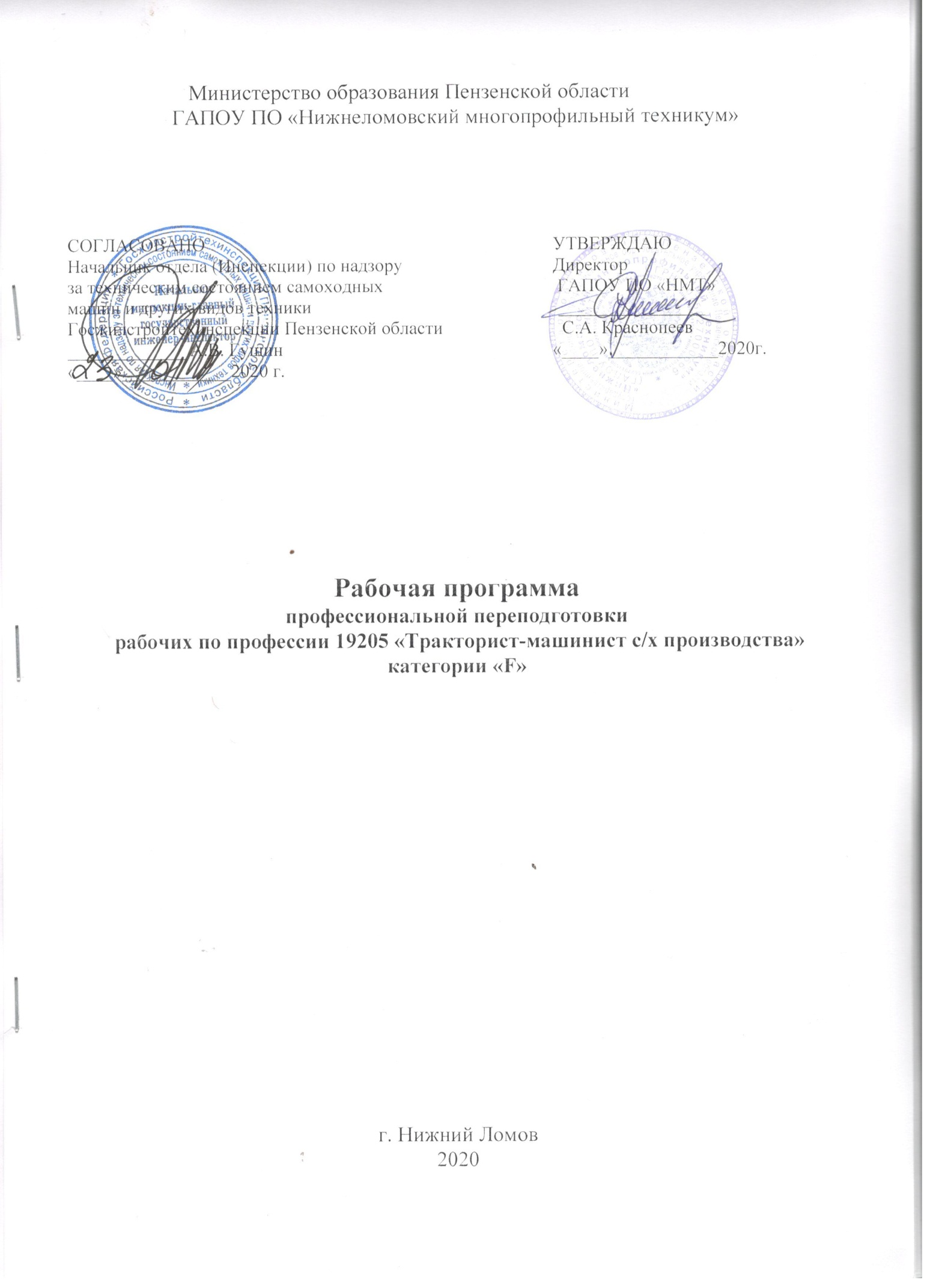 ВведениеНормативную правовую основу разработки программы профессиональной переподготовки по рабочей профессии Тракторист-машинист с/х производства категории «F» (далее – программа) составляют:- Федеральный закон «Об образовании»;- Общероссийский классификатор профессий рабочих, должностей служащих и тарифных разрядов, ОК 016-94, 01.11.2005 г.;- Приказ Минобрнауки РФ от 01.04.2011 № 1440 "Об утверждении Перечня профессий профессиональной подготовки";- Примерная программа подготовки трактористов-машинистов категории «F», разработанная в соответствии с постановлением Правительства Российской Федерации от 12 июля . № 796 «Об утверждении Правил допуска к управлению самоходными машинами и выдачи удостоверений тракториста-машиниста (тракториста) на основе Государственного образовательного стандарта Российской Федерации ОСТ 9 ПО 03. (1.1, 1.6, 11.2, 11.8, 22.5, 23.1, 37.3, 37.4, 37.7)-2000., утвержденного Министерством образования Российской Федерации.- «Методика проведения квалификационных экзаменов на получение права на управление транспортными средствами». Утверждена Департаментом обеспечения безопасности дорожного движения МВД России 09.06.2009. Введена в действие с 01.11.2011 г.;Аннотация программы Программа профессиональной переподготовки по рабочей профессии «Тракторист-машинист с/х производства» категории «F»Авторы:Ежов К. И. – заместитель директора по производственному обучению  ГАПОУ ПО «Нижнеломовский многопрофильный техникум»;Организация разработчик: ГАПОУ ПО «Нижнеломовский многопрофильный техникум».Нормативный срок освоения программы 230 часов (133 час аудиторные занятия, производственное обучение - 89 часов, квалификационный экзамен -8 часов, 7 часов вождения вне сетки часов теоретического обучения).Квалификация выпускника: «Тракторист-машинист» категории «F».Переподготовка на категорию «F» возможна при наличии категории «В» или «С» или «Д» или «Е».После сдачи квалификационных экзаменов в государственной инспекции по надзору за техническим состоянием самоходных машин и других видов техники (далее - Гостехнадзор) обучающиеся получают удостоверение тракториста-машиниста (тракториста) на право управления самоходными С/Х машинами категории «F1. ОБЛАСТЬ ПРИМЕНЕНИЯ ПРОГРАММЫ Настоящая профессиональная образовательная программа представляет собой комплекс нормативно-методической документации, регламентирующей:- совокупность требований, обязательных при реализации профессиональных образовательных программ по профессии «Тракторист-машинист с/х производства» категории «F» всеми образовательными учреждениями, имеющими право на реализацию профессиональной образовательной программы по данной профессии и государственную аккредитацию;- содержание, организацию и оценку результатов подготовки обучающихся.2. ИСПОЛЬЗУЕМЫЕ термины и СОКРАЩЕНИЯВ программе используются следующие термины и их определения:Компетенция – способность применять знания, умения, личностные качества и практический опыт для успешной деятельности в определенной области.Учебная дисциплина - часть профессиональной образовательной программы, имеющая определённую логическую завершённость по отношению к планируемым результатам подготовки, и предназначенная для освоения профессиональных компетенций в рамках каждого из основных видов профессиональной деятельности.Основные виды профессиональной деятельности - профессиональные функции, каждая из которых обладает относительной автономностью и определена работодателем как необходимый компонент содержания  профессиональной образовательной программы.Результаты подготовки - освоенные компетенции и умения, усвоенные знания, обеспечивающие соответствующую квалификацию и уровень образования.В настоящей программе используются следующие сокращения:ПОП - профессиональная образовательная программа по профессии;ОК - общая компетенция; ПК - профессиональная компетенция;ФОС - фонды оценочных средств.3. ХАРАКТЕРИСТИКА ПЕРЕПОДГОТОВКИ ПО ПРОФЕССИИ3.1.. Требования к поступающим.Лица, поступающие на обучение по профессии «Тракторист-машинист с/х производства» категории «F» должны иметь основное общее образование, должны не иметь медицинских противопоказаний к освоению профессии. Возраст для получения права на управление колесным трактором категории «F» -17 лет.Медицинские ограничения регламентированы Перечнем противопоказаний Министерства здравоохранения Российской Федерации.3.2. Квалификационная характеристика тракториста-машиниста категории «F».Управление самоходными с/х машинами для с соблюдением правил дорожного движения. Оказание первой медицинской помощи.Выявление и устранение неисправностей в работе самоходных с/х машин. Производство текущего ремонта и участие во всех видах ремонта обслуживаемых самоходных с/х машин и прицепных устройств.4. ХАРАКТЕРИСТИКА ПРОФЕССИОНАЛЬНОЙ ДЕЯТЕЛЬНОСТИ 4.1. Область профессиональной деятельности выпускников: Управление самоходными с/х машинами для производства работ с соблюдением правил дорожного движения.Оказание первой медицинской помощи.Выявление и устранение неисправностей в работе самоходных с/х машин. Производство текущего ремонта и участие во всех видах ремонта обслуживаемых самоходных с/х машинам.4.2. Объектами профессиональной деятельности выпускников являются:-  самоходные с/х машины;- технологическое оборудование, инструмент и приспособления для технического обслуживания;4.3. Обучающийся по профессии 19205 «Тракторист-машинист с/х производства» категории «F» готовится к следующим видам деятельности:4.3.1. Работа с сельскохозяйственными машинами.4.3.2. Техническое обслуживание и ремонт самоходных с/х машин.5. ТРЕБОВАНИЯ К РЕЗУЛЬТАТАМ ОСВОЕНИЯ ПРОФЕССИОНАЛЬНОЙ ОБРАЗОВАТЕЛЬНОЙ ПРОГРАММЫ 5.1. Выпускник, освоивший ПОП, должен обладать профессиональными компетенциями, соответствующими основным видам профессиональной деятельности:ПК 1. Управлять самоходными с/х машинами.ПК 2. Осуществлять техническое обслуживание самоходных с/х машин.ПК 3. Устранять мелкие неисправности, возникающие во время эксплуатации самоходных с/х машин.ПК 4. Работать с документацией установленной формы.ПК 5. Проводить первоочередные мероприятия на месте дорожно-транспортного происшествия.5.2. В результате освоения программы обучающийся должен:иметь практический опыт:управления самоходными с/х машинами , относящимися к категории «F»;уметь:соблюдать Правила дорожного движения;безопасно управлять транспортными средствами в различных дорожных и метеорологических условиях;уверенно действовать в нештатных ситуациях;управлять своим эмоциональным состоянием, уважать права других участников дорожного движения, конструктивно разрешать межличностные конфликты, возникшие между участниками дорожного движения;выполнять контрольный осмотр транспортных средств перед выездом и при выполнении поездки;заправлять транспортные средства горюче-смазочными материалами и специальными жидкостями с соблюдением экологических требований;устранять возникшие во время эксплуатации транспортных средств мелкие неисправности, не требующие разборки узлов и агрегатов, с соблюдением требований техники безопасности;соблюдать режим труда и отдыха;обеспечивать прием, размещение, крепление и перевозку грузов. 
получать, оформлять и сдавать путевую и транспортную документацию;принимать возможные меры для оказания первой помощи пострадавшим при дорожно-транспортных происшествиях;использовать средства пожаротушения;знать:основы законодательства в сфере дорожного движения, Правила дорожного движения;правила эксплуатации транспортных средств;правила перевозки грузов; 
виды ответственности за нарушение Правил дорожного движения, правил эксплуатации транспортных средств и норм по охране окружающей среды в соответствии с законодательством Российской Федерации;назначение, расположение, принцип действия основных механизмов и приборов транспортных средств;правила техники безопасности при проверке технического состояния транспортных средств, проведении погрузочно-разгрузочных работ;порядок выполнения контрольного осмотра транспортных средств перед поездкой и работ по его техническому обслуживанию;перечень неисправностей и условий, при которых запрещается эксплуатация транспортных средств или их дальнейшее движение;приемы устранения неисправностей и выполнения работ по техническому обслуживанию;правила обращения с эксплуатационными материалами;требования, предъявляемые к режиму труда и отдыха, правила и нормы охраны труда и техники безопасности;основы безопасного управления транспортными средствами;порядок оформления путевой и товарно-транспортной документации;порядок действий водителя в нештатных ситуациях;комплектацию аптечки, назначение и правила применения входящих в ее состав средств;приемы и последовательность действий по оказанию первой помощи пострадавшим при дорожно-транспортных происшествиях;правила применения средств пожаротушения.                                                         6. учебный план для профессиональной переподготовки по рабочей профессии«Тракторист-машинист с/х производства» категории «F»Вождение 7 часов вне сетки учебного времени.7. Содержание обучения по учебным дисциплинамТЕМАТИЧЕСКИЙ ПЛАН И ПРОГРАММАТЕОРЕТИЧЕСКИХ ЗАНЯТИЙ ПО ПРЕДМЕТУ «УСТРОЙСТВО самоходных с/х машин»ПрограммаДля изучения устройства самоходных машин рекомендуем нижеизложенную последовательность изучения:назначение конкретной машины;элементы (рабочие органы) машин, предназначенные для реализации технологического процесса;расположение и крепление изучаемых рабочих органов;принципиальные схемы устройства и действия отдельных рабочих органов и машины в целом;технологические регулировки;возможные технологические и технические неисправности, их признаки, методы выявления как неисправностей, так и причин, их вызывающих; способы устранения неисправностей и их причин;правила технического обслуживания и условия длительной и бесперебойной работы машин;экономические и экологические характеристики машины и технологического процесса;требования безопасности труда.Тема 1. Зерноуборочные комбайны Типы зерноуборочных комбайнов. Основные части самоходного комбайна; их назначение и расположение.Общее устройство жаток и подборщиков хлебной массы. Сведения о машинах для уборки зерновых колосовых культур. Типы жаток и требования к ним. Валковые жатки, взаимодействие частей валок жатки и механизмов. Навеска валковых жаток на комбайн. Управление жатками.Типы подборщиков. Отличительные особенности подборщика транспортерного от подборщика барабанного. Установка подборщика на жатку. Управление подборщиком.Режущий аппарат. Технические требования к режущему аппарату. Проверка качества его работы.Мотовило. Схема работы универсального (эксцентрикового) мотовила. Взаимосвязь скоростей движения мотовила и комбайна. Влияние положения мотовила относительно хлебостоя и режущего аппарата на качество работы комбайна. Мотовило рядковых жаток и комбайнов.Регулирование мотовила в зависимости от состояния хлебостоя. Особенности регулирования мотовила на уборке полегших и низких хлебов. Особенности устройства мотовила.Транспортирующее устройство жаток. Схема работы транспортирующих устройств жаток комбайнов. Транспортеры. Шнек и наклонный транспортер самоходного комбайна. Порядок снятия и надевания транспортера.Приемная камера и молотильный аппарат. Приемная камера и ее уплотнения. Типы молотильных аппаратов. Требования к молотильным аппаратам.Передача движения к барабану. Рекомендуемые частоты вращения барабана для обмолота зерновых и других культур. Устройство для регулирования частоты вращения барабана. Регулирование подбарабанья на ходу комбайна. Указатель потери зерна. Контроль качества молотильного аппарата. Причины забивания молотильного аппарата, недовымолота и дробления зерна; их устранение.Аксиальное молотильное устройство. Технологический процесс работы аксиального молотильного устройства. Привод барабана. Редуктор и вариатор. Питающее шнековое устройство. Ветрорешетная очистка зерна.Соломотряс и очистка. Отбойный битер. Установка решеток. Соломотряс, правила монтажа. Причины потерь зерна и их устранение. Очистка комбайнов, процесс работы. Механизм привода, уплотнение очистки. Вентилятор, регулирование очистки.Шнеки, элеваторы, бункер. Схема их работы. Регулирование натяжения элеваторных цепей. Предохранительная муфта шнека, сигнализаторы.Бункер. Механизм выгрузки зерна. Регулирование предохранительной муфты и механизма включения выгрузного шнека. Правила пользования выгрузным приспособлением. Емкость бункера.Копнитель и навесное приспособление для уборки незерновой части урожая. Соломополовонабиватель и копнитель. Процесс копнения соломы и половы. Регулирование механизма выгрузки копны. Управление копнителем. Сигнализатор работы механизмов копнителя комбайнов. Уборка незерновой части с помощью навесного приспособления самосвальных тележек.Двигатель. Передачи комбайна. Двигатель комбайна. Виды передач движения к рабочим органам комбайна. Сцепление двигателя. Привод и регулирование сцепления. Ременная и цепная передачи, условия их нормальной работы. Правила регулирования натяжения ремней и цепных передач. Шарнирная передача.Полная схема и последовательность передачи движения к рабочим органам комбайнов.Гидравлическая система комбайна. Принципиальная схема. Сборочные единицы гидросистемы. Схема движения рабочей жидкости при включении различных секций гидрораспределителя. Гидромеханический регулятор для автоматического изменения скорости движения комбайна в зависимости от урожайности. Гидравлическая система закрытия копнителя. Насос-дозатор. Гидроусилитель руля.Трансмиссия и ходовая часть комбайна. Клиноременный вариатор. Регулирование регулятора ходовой части. Мост ведущих колес. Приемный шкив и сцепление. Коробка передач. Дифференциал. Тормозная система. Стояночный тормоз. Мост управляемых колес. Колеса. Основные части покрышек, давление в шинах колес. Правила монтажа и демонтажа колес. Причины преждевременного износа подшипников, покрышек и камер.Тема 2. Специальные комбайныИзучаются комбайны, используемые в данной зоне для уборки других сельскохозяйственных культур (овощных культур, картофеля, кукурузы, силоса и др.) по вышеприведенной последовательности.ТЕМАТИЧЕСКИЙ ПЛАН И ПРОГРАММА ЛАБОРАТОРНО-ПРАКТИЧЕСКИХ ЗАНЯТИЙ ПО ПРЕДМЕТУ «УСТРОЙСТВО самоходных с/х машин»                                             ПрограммаПри организации и проведении лабораторно-практических занятий по устройству самоходных сельскохозяйственных машин целесообразно соблюдать такую последовательность выполнения заданий:полная или частичная разборка машины или сборочной единицы;изучение взаимодействия деталей, условия работы составляющих частей машины и сборочных единиц, их смазывание и охлаждение;изучение технологических и эксплуатационных регулировок, технологических схем работы;изучение содержания технических обслуживаний, обеспечивающих нормальную работу сборочных единиц в процессе их эксплуатации;сборка составных частей и машины в целом.Степень полноты разборки учебных единиц в каждом задании определяется необходимостью создания оптимальных условий для достижения учебных целей и должна быть отражена в инструкционно-технологических картах.На каждом задании преподаватель проводит инструктирование учащихся по организации рабочего места и безопасности труда в процессе вводного, текущего и заключительного инструктажей.При изучении цикла III «Специальные комбайны» изучаются машины, применяемые в зоне расположения учебного заведения.Задание 1-8. Зерноуборочные комбайныЖатка. Корпус жатки, мотовило, режущий аппарат, транспортирующие органы жаток. Наклонная камера. Проставка. Подвеска жатки. Валковые жатки. Подборщики.Молотилка. Молотильный аппарат. Соломотряс. Очистка зерна. Домолачивающее устройство. Копнитель. Бункер. Шнеки и элеваторы. Передачи.Система контрольно-предупредительной сигнализации. Указатель потерь зерна. Технологические регулировки комбайнов.Установка двигателя на комбайне. Вариатор. Сцепление и коробка передач. Мост ведущих колес. Мост управляемых колес.Системы управления комбайном.Гидравлическая система комбайна.      Задания 9-12. Специальные комбайныИзучаются комбайны, применяемые в зоне расположения учебного заведения по выше приведенной последовательности.Подготовка комбайна к работеВыполнение операций ежесменного технического обслуживания комбайна. Подготовка комбайна к работе, настройка рабочих органов для выполнения уборочных работ.Выполнение пробного пуска. Проверка работы технологических органов самоходной машины, правильности действия органов управления, показаний контрольных приборов, работа электрооборудования и гидросистемы. Устранение обнаруженных неисправностей.Перевод жатки в транспортное положение. Проезд на комбайне по полигону и проверка правильности действия механизмов.ТЕМАТИЧЕСКИЙ ПЛАН И ПРОГРАММА ТЕОРЕТИЧЕСКИХ ЗАНЯТИЙ ПО ПРЕДМЕТУ  «ТЕХНИЧЕСКОЕ ОБСЛУЖИВАНИЕ И РЕМОНТ самоходных с/х машин»                                                                                 ПрограммаТема 1. Техническое обслуживание самоходных              сельскохозяйственных машинСредства технического обслуживания машин. Оборудование для технического обслуживания машин. Диагностические средства. Организация технического обслуживания машин. Виды технического обслуживания и перечень работ при их проведении. Обкатка машин. Организация и правила хранения машин.Безопасность труда.Тема 2. Ремонт самоходных сельскохозяйственных машинВиды ремонта. Методы ремонта. Подготовка самоходных сельскохозяйственных машин к ремонту. Технология ремонта. Требования к качеству ремонта. Безопасность труда.ТЕМАТИЧЕСКИЙ ПЛАН И ПРОГРАММАЛАБОРАТОРНО-ПРАКТИЧЕСКИХ ЗАНЯТИЙ ПО ПРЕДМЕТУ«ТЕХНИЧЕСКОЕ ОБСЛУЖИВАНИЕ И РЕМОНТ самоходных с/х машин»ПрограммаЗадание 1. Ежесменное техническое обслуживаниеИнструктаж по безопасности труда. Выполнение работ ежесменного технического обслуживания самоходных сельскохозяйственных машин в соответствии с порядком и правилами, изложенными в инструкционно-технологической карте.Задание 2. Первое техническое обслуживаниеИнструктаж по безопасности труда. Выполнение работ первого технического обслуживания самоходных сельскохозяйственных машин в соответствии с порядком и правилами, изложенными в инструкционно-технологической карте. Безопасность труда.Задание 3. Второе техническое обслуживаниеВыполнение работ второго технического обслуживания самоходных сельскохозяйственных машин в соответствии с порядком и правилами, изложенными в инструкционно-технологической карте. Безопасность труда.Задание 4. Послесезонное техническое обслуживаниеВыполнение работ послесезонного технического обслуживания самоходных сельскохозяйственных машин в соответствии с порядком и правилами, изложенными в инструкционно-технологической карте. Подготовка комбайна к длительному хранению. Безопасность труда.Задание 5. Смазывание подшипниковСмазывание подшипников самоходных сельскохозяйственных машин через 10-12 часов работы.Смазывание подшипников самоходных сельскохозяйственных машин через 60 часов работы.Смазывание подшипников самоходных сельскохозяйственных машин через 240 часов работы. Безопасность труда.                                         ТЕМАТИЧЕСКИЙ ПЛАН И ПРОГРАММА ПО ПРЕДМЕТУ «ТЕХНОЛОГИЯУБОРКИ СЕЛЬСКОХОЗЯЙСТВЕННЫХ КУЛЬТУР»                                                        ПрограммаТема 1. Способы движения агрегатовЭлементы движения агрегата. Рабочий и холостой ход. Виды поворотов, их радиус и длина.Виды и способы движения. Организация разметочных работ и разбивка поля на загоны. Движение по технологической колее. Изображение способов движения.Тема 2. Показатели работы самоходных машинКомбайны и их производительность. Баланс времени смены. Часовой график работы. Работа на повышенных скоростях. Пути сокращения непроизводительных затрат времени рабочей смены. Расход топлива на единицу выполненной работы. Расход смазочных материалов и пускового бензина. Затраты труда на обслуживание агрегата. Упражнение. Расчет производительности самоходных машин.Тема 3. Технология уборки сельскохозяйственных культур,               возделываемых в данной зонеСовокупность организационных, технических, технологических и экономических мер, направленных на получение максимального урожая.Способы уборки. Подготовка поля к уборке. Подготовка самоходных машин к работе. Способы движения. Работа машин в поле. Организация их обслуживания. Борьба с потерями. Показатели качества работ и их контроль. Безопасность труда.ТЕМАТИЧЕСКИЙ ПЛАН И ПРОГРАММАПРЕДМЕТА «ПРАВИЛА И БЕЗОПАСНОСТЬ ДОРОЖНОГО ДВИЖЕНИЯ»                                                       ПрограммаТема 1. Общие положения. Основные понятия и терминыЗначение Правил в обеспечении порядка и безопасности дорожного движения. Общая структура Правил. Основные понятия и термины, содержащиеся в Правилах.Обязанности участников дорожного движения и лиц, уполномоченных регулировать движение. Порядок ввода ограничений в дорожном движении.Документы, которые тракторист-машинист обязан иметь при себе и представлять для проверки работникам милиции, гостехнадзора и их внештатным сотрудникам.0бязанности тракториста-машиниста перед выездом и в пути.Обязанности трактористов-машинистов, причастных к дорожно-транспортному происшествию.Тема 2. Дорожные знаки3начение дорожных знаков в общей системе организации дорожного движения. Классификация дорожных знаков. Требования к paсcтановке знаков. Дублирующие, сезонные и временные знаки.Предупреждающие знаки. Назначение. Общий признак предупреждения. Правила установки предупреждающих знаков. Название и назначение каждого знака. Действия тракториста при приближении к опасному участку дороги, обозначенному соответствующим предупреждающим  знаком.Знаки приоритета. Назначение. Название и место установки каждого знака. Действия тракториста-машиниста в соответствии с требованиями знаков приоритета.Запрещающие знаки. Назначение. Общий признак запрещения. Название, назначение и место установки каждого знака. Действия тракториста-машиниста в соответствии с требованиями запрещающих знаков. Исключения. Зона действия запрещающих знаков.Предписывающие знаки. Назначение. Общий признак предписания. Название, назначение и место установки каждого знака.Действия тракториста-машиниста в соответствии с требованиями предписывающих знаков. Исключения.Информационно-указательные знаки. Назначение. Общие признаки информационно-указательных знаков. Название, назначение и место установки каждого знака.Действия тракториста-машиниста в соответствии с требованиями знаков, которые вводят определенные режимы движения.Знаки сервиса. Назначение. Название и установка каждого знака.Знаки дополнительной информации. Назначение. Название и размещение каждого знака.Тема 3. Дорожная разметка и ее характеристикиЗначение разметки  в общей организации дорожного движения, классификация разметки.Горизонтальная разметка. Назначение. Цвет и условия применения каждого вида горизонтальной разметки. Действия тракториста-машиниста в соответствии с требованиями горизонтальной разметки.Вертикальная разметка. Назначение. Цвет и условия применения каждого вида вертикальной разметки.Практическое занятие по темам 1-3.Решение комплексных задач. Разбор типичных дорожно-транспортных ситуаций с использованием технических средств обучения, макетов, стендов и т.д. Формирование умений руководствоваться дорожными знаками и разметкой.Ознакомление с действиями тракториста-машиниста в конкретных условиях дорожного движения.Тема 4. Порядок движения, остановка и стоянка самоходных              сельскохозяйственных машин Предупредительные сигналы. Виды и назначение сигналов. Правила подачи сигналов световыми указателями поворотов и рукой. Случаи, разрешающие применение звуковых сигналов. Использование предупредительных сигналов при обгоне. Включение ближнего света фар в светлое время суток. Аварийная ситуация и ее предупреждение.Опасные последствия несоблюдения правил подачи предупредительных сигналов.Начало движения, изменение направления движения. Обязанности тракториста-машиниста перед началом движения, перестроением и другим изменением направления движения. Порядок выполнения поворота на перекрестке. Поворот налево и разворот вне перекрестка. Действия тракториста-машиниста при наличии полосы разгона (торможение). Места, где запрещен разворот. Порядок движения задним ходом.Опасные последствия несоблюдения правил маневрирования.Расположение самоходной сельскохозяйственной машины на проезжей части. Требования к расположению самоходной сельскохозяйственной машины на проезжей части в зависимости от количества полос для движения, видов транспортных средств, скорости движения.Случаи, когда разрешается движение по трамвайным путям. Повороты на дорогу с реверсивным движением.Опасные последствия несоблюдения правил расположения самоходной сельскохозяйственной машины на проезжей части.Скорость движения и дистанция. Факторы, влияющие на выбор скорости движения. Ограничения скорости в населенных пунктах. Ограничения скорости вне населенных пунктов на автомагистралях и остальных дорогах для различных категорий транспортных средств, а также для трактористов-машинистов со стажем работы менее двух лет. Запрещения при выборе скоростного режима. Выбор дистанции и интервалов. Особые требования для тракториста-машиниста тихоходных и большегрузных самоходных машин.Опасные последствия несоблюдения безопасной скорости и дистанции.Обгон и встречный разъезд. Обязанности тракториста-машиниста перед началом обгона. Действия тракториста-машиниста при обгоне. Места, где обгон запрещен.Встречный разъезд на узких участках дорог. Опасные последствия несоблюдения правил обгона и встречного разъезда.Остановка и стоянка. Порядок остановки и стоянки. Способы постановки самоходной сельскохозяйственной машины на стоянку. Длительная стоянка вне населенных пунктов. Меры предосторожности при постановке трактора на стоянку. Места, где остановка и стоянка запрещена.Опасные последствия несоблюдения правил остановки и стоянки.Тема 5. Регулирование дорожного движенияСредства регулирования дорожного движения. Значения сигналов светофора и действия трактористов-машинистов в соответствии с этими сигналами. Реверсивные светофоры. Значение сигналов регулировщика для трамваев, пешеходов и безрельсовых транспортных средств. Порядок остановки при сигналах светофора или регулировщика, запрещающих движение.Действия тракториста-машиниста и пешеходов в случаях, когда указания регулировщика противоречат сигналам светофора, дорожным знакам и разметке.Практическое занятие по темам 4-5.Решение  комплексных  задач, разбор типичных  дорожно-транспортных ситуаций с использованием технических средств обучения, макетов, стендов и т.д.Выработка навыков подачи предупредительных сигналов рукой. Формирование умений правильно руководствоваться сигналами регулирования, ориентироваться, оценивать ситуацию и прогнозировать ее развитие. Ознакомление с действиями тракториста-машиниста в конкретных условиях дорожного движения.Тема 6. Пpoeзд перекрестковОбщие правила проезда перекрестков.Нерегулируемые перекрестки. Перекрестки неравнозначных и равнозначных дорог. Порядок движения на перекрестках неравнозначны и равнозначных дорог.Регулируемые перекрестки. Взаимодействие сигналов светофора и дорожных знаков. Порядок и очередность движения на регулируемом перекрестке.Очередность проезда перекрестка, когда главная дорога меняет направление. Действия тракториста-машиниста в случае, если  он не может определить наличие покрытия на дороге (темное время суток, грязь, снег и тому подобное) и при отсутствии  знаков приоритета.Тема 7. Проезд пешеходных переходов, остановок маршрутных              транспортных средств и железнодорожных переездовПешеходные переходы  и остановки маршрутных транспортных средств. Обязанности тракториста-машиниста, приближающегося к нерегулируемому пешеходному переходу, остановке маршрутных транспортных средств или транспортному средству, имеющему опознавательный знак «Перевозка детей».Железнодорожные  переезды. Разновидности железнодорожных переездов. Устройство и особенности работы современной железнодорожной сигнализации на переездах. Порядок движения транспортных средств.Правила остановки самоходных машин перед переездом. Обязанности тракториста-машиниста при вынужденной остановке на переезде.Запрещения, действующие на железнодорожном переезде.Случаи, требующие согласования условий движения через переезд с начальником дистанции пути железной дороги.Опасные последствия нарушения правил проезда пешеходных переходов, остановок и железнодорожных переездов.Практическое занятие по темам 6-7.Решение комплексных задач. Разбор типичных дорожно-транспортных ситуаций с использованием технических средств обучения, макетов, стендов и т.д.Развитие навыков прогнозирования в ситуациях, характеризующихся признаком ограниченного обзора. Действия тракториста-машиниста при вынужденной остановке на железнодорожном переезде.Ознакомление с действиями тракториста-машиниста в конкретных условиях дорожного движения.Тема 8.  Техническое состояние и оборудование самоходных                 сельскохозяйственных машинОбщие требования. Условия, при которых запрещена эксплуатация самоходной машины.Неисправности, при возникновении которых тракторист должен принять меры к их устранению, а если это невозможно - следовать к месту стоянки или ремонта с соблюдением необходимых мер предосторожности.Неисправности, при которых запрещено дальнейшее движение.Опасные последствия эксплуатации самоходной сельскохозяйственной машины с неисправностями, угрожающими безопасности дорожного движения.Тема 9. Номерные, опознавательные знаки, предупредительные                устройства, надписи и обозначенияРегистрация (перерегистрация) самоходной сельскохозяйственной машины.Требования к оборудованию самоходной сельскохозяйственной машины номерными и опознавательными знаками, предупредительными устройствами.Опасные последствия несоблюдения правил установки опознавательных знаков и предупредительных  устройств.ТЕМАТИЧЕСКИЙ ПЛАНИ ПРОГРАММА ПРЕДМЕТА «ОХРАНА ТРУДА, ОКАЗАНИЕ ПЕРВОЙ МЕДИЦИНСКОЙ ПОМОЩИ»П р о г р а м м аТема 1. Охрана труда при работе на самоходных с/х машинахТема 2. Структура дорожно-транспортного травматизма. Наиболее частые повреждения при ДТП и способы их диагностикиСтатистика повреждений при ДТП, их локализация и степень тяжести. Влияние фактора времени при оказании медицинской помощи пострадавшим. Повреждения, характерные для лобового столкновения, удара в бок, резкого торможения, переворачивания. Повреждения при ударе о рулевое колесо. Типичные повреждения при наезде на пешехода.Достоверные и вероятные признаки перелома, черепно-мозговой травмы, повреждения позвоночника, таза, открытого пневмоторакса.Тема 3. Угрожающие жизни состояния при механических и               термических пораженияхОпределение понятий: предагональное состояние, агония, клиническая смерть, биологическая смерть. Их признаки. Содержание реанимационных мероприятий при оказании первой медицинской помощи и критерии ее эффективности.            Шок. Виды шока - травматический, геморрагический, ожоговый, кардиогенный, аллергический. Клинические проявления шока. Комплекс противошоковых мероприятий при оказании первой медицинской помощи.Острая дыхательная недостаточность. Причины, клинические признаки, способы снижения степени дыхательной недостаточности при оказании первой медицинской помощи. Классификация повреждений грудной клетки. Асфиксия.Синдром утраты сознания. Кома. Причины. Способы профилактики асфиксии при утрате сознания.Особенности угрожающих жизни состояний у детей, стариков, беременных женщин.Тема 4. Психические реакции при авариях. Острые психозы. Особенности оказания помощи пострадавшим в состоянии неадекватностиПсихотические и нервотические расстройства, их характеристики и частота возникновения. Аффективно-шоковые реакции, психомоторные возбуждения, истерические психозы, психогенный ступор. Особенности оказания медицинской помощи не полностью адекватным пострадавшим, как с психогенными реакциями, так и находящимся в состоянии алкогольного или наркотического опьянения.Тема 5. Острые, угрожающие жизни терапевтические состоянияДиабетическая кома. Острая сердечно-сосудистая недостаточность. Гипертонический криз. Эпилептический припадок. Астматический статус. Отравления. Клинические признаки, способы оказания первой медицинской помощи.Тема 6. Проведение сердечно-легочной реанимации, устранение               асфиксии при оказании первой медицинской помощи              пострадавшим в ДТП            (Практические навыки – см. приложение п.п. 1 - 8; 26)Оценка тяжести состояния пострадавшего и определение показаний к проведению сердечно-легочной реанимации.Восстановление функции внешнего дыхания. Очищение ротовой полости тампоном, обеспечение проходимости верхних дыхательных путей. Проведение искусственного дыхания «изо рта в рот», «изо рта в нос». Использование воздуховода. Техника закрытого массажа сердца. Особенности проведения сердечно-легочной реанимации одним или двумя спасателями. Особенности проведения сердечно-легочной реанимации пострадавшим с повреждениями лица, открытыми повреждениями грудной клетки, множественными переломами ребер.Особенности проведения сердечно-легочной реанимации детям. Устранение механической асфиксии у детей.Тема 7. Остановка наружного кровотечения(Практические навыки - см. приложение п. 9)Виды кровотечений. Признаки артериального, венозного кровотечения. Приемы временной остановки наружного кровотечения: пальцевое прижатие артерии; наложение жгута-закрутки и резинового жгута; максимальное сгибание конечности; тампонирование раны, наложение давящей повязки. Приемы гемостаза при кровотечении из полости рта, из ушей, из носа. Первая медицинская помощь при кровохарканьи, кровавой рвоте, подозрении на внутрибрюшное кровотечение.Тема 8. Транспортная иммобилизация(Практические навыки - см. приложение п.п.15, 16) Общие принципы транспортной иммобилизации. Иммобилизация подручными средствами (импровизированные шины). Наложение бинтовых фиксирующих повязок. Использование транспортных шин (лестничных, лубочных), их подготовка. Правила наложения транспортной иммобилизации, типичные ошибки и осложнения. Особенности иммобилизации при повреждениях таза, позвоночника, головы, грудной клетки.Тема 9. Пользование индивидуальной аптечкой, обработка ран. ДесмургияТехника туалета ран, дезинфицирования и наложения асептических повязок при повреждениях различной локализации. Наложение окклюзионной повязки на грудную клетку с использованием перевязочного индивидуального пакета или подручных средств. Наложение асептической повязки при травме брюшной стенки с эвентрацией внутренних органов. Использование подручных средств наложения повязокПЕРЕЧЕНЬ ОБЯЗАТЕЛЬНЫХ ПРАКТИЧЕСКИХ НАВЫКОВ И МАНИПУЛЯЦИЙ 1. Техника очищения ротовой полости и восстановления проходимости верхних дыхательных путей. 2. Искусственная вентиляция легких:изо рта в рот (с применением и без применения «устройства для проведения искусственного дыхания»);изо рта в нос.3. Закрытый массаж сердца:двумя руками;одной рукой. Проведение реанимационных мероприятий одним спасателем. Проведение реанимационных мероприятий двумя спасателями. Определение пульса: на лучевой артерии; на бедренной артерии; на сонной артерии. Определение частоты пульса и дыхания. Определение реакции зрачков. Техника временной остановки кровотечения: прижатие артерии: плечевой, подколенной, бедренной, сонной; наложение жгута-закрутки с использованием подручных средств; максимальное сгибание конечности в суставе (коленном, локтевом); наложение резинового жгута; передняя тампонада носа; использование порошка «Статин» и салфеток «Колетекс ГЕМ». Проведение туалета ран. Наложение бинтовых повязок:циркулярная на конечность; колосовидная;спиральная;«чепец»;черепашья;косыночная;Дезо;окклюзионная; давящая; контурная.12. Использование сетчатого бинта. Эластичное бинтование конечности. Использование лейкопластыря, бактерицидного пластыря. Транспортная иммобилизация с использованием подручных средств и сетчатых шин при повреждениях:ключицы;плеча;предплечья;кисти;бедра;голени;стопы.16. Техника транспортной иммобилизации при повреждениях:- позвоночника;- таза;- живота;- множественных переломах ребер;- черепно-мозговой  травме.17. Техника извлечения и укладывания на носилки пострадавших с       повреждениями:грудной клетки;живота;таза;позвоночника;головы.18. Техника переноски пострадавших:на носилках;на одеяле;на щите;на руках;на спине;на плечах;на стуле.19. Погрузка пострадавших в:- попутный транспорт (легковой, грузовой);- санитарный транспорт.20. Техника закапывания капель в глаза, промывания глаз водой.21 Снятие одежды с пострадавшего.22. Снятие мотоциклетного шлема с пострадавшего.23. Техника обезболивания хлорэтилом.24. Использование аэрозолей.25. Вскрытие индивидуального перевязочного пакета.26. Техника введения воздуховода.Использование гипотермического пакета-контейнера.Применение нашатырного спирта при обмороке.Техника промывания желудка.ТЕМАТИЧЕСКИЙ ПЛАН И ПРОГРАММАПРЕДМЕТА «ОСНОВЫ УПРАВЛЕНИЯИ БЕЗОПАСНОСТЬ ДВИЖЕНИЯ»                                          ПрограммаРаздел I.  ОСНОВЫ УПРАВЛЕНИЯТема 1.1. Техника управления самоходной сельскохозяйственной машинойПосадка тракториста-машиниста.Оптимальная рабочая поза. Использование регулировок положения сиденья и органов управления для принятия оптимальной рабочей позы. Типичные ошибки при выборе рабочей позы. Назначение органов управления, приборов и индикаторов. Подача сигналов, включение систем очистки, обмыва и обдува ветрового стекла, обогрева ветрового, бокового и заднего стекол, очистки фар, аварийной сигнализации, регулирование системы отопления и вентиляции, приведение в действие и освобождение стояночной тормозной системы. Действия при срабатывании аварийных сигнализаторов, аварийных показаниях приборов.Приемы действия органами управления. Техника руления.Скорость движения и дистанция.Встречный разъезд.Проезд железнодорожных переездов.Тема 1.2. Дорожное движениеЭффективность, безопасность и экологичность дорожно-транспортного процесса. Факторы, влияющие на безопасность. Квалификация тракториста-машиниста в обеспечении безопасности дорожного движения.Обеспечение безопасности и экологичности  дорожного движения.Требования по безопасности движения, предъявляемые к самоходным сельскохозяйственным машинам.Тема 1.3. Психофизиологические и психические качества                 тракториста-машиниста Зрительное восприятие. Поле зрения. Восприятие расстояния и скорости самоходной машины. Избирательность восприятия информации. Направления взора. Ослепление. Адаптация и восстановление световой чувствительности. Восприятие звуковых сигналов. Маскировка звуковых сигналов шумом.Восприятие линейных ускорений, угловых скоростей и ускорений. Суставные ощущения. Восприятие сопротивлений и перемещений органов управления.Время переработки информации. Зависимость амплитуды движений рук (ног) тракториста-машиниста от величины входного сигнала. Психомоторные реакции тракториста-машиниста. Время реакции. Изменение времени реакции в зависимости от сложности дорожно-транспортной ситуации.Мышление. Прогнозирование развития дорожно-транспортной ситуации.Подготовленность тракториста-машиниста: знания, умения, навыки.Этика тракториста-машиниста в его взаимоотношениях с другими участниками дорожного движения. Межличностные отношения и эмоциональные состояния. Соблюдение правил дорожного движения. Поведение при нарушении Правил другими участниками дорожного движения. Взаимоотношения с другими участниками дорожного движения, представителями органов милиции и гостехнадзора.Тема 1 .4. Эксплуатационные показатели самоходных                  сельскохозяйственных машинПоказатели эффективного и безопасного выполнения работ: габаритные размеры, параметры массы, грузоподъемность (вместимость), скоростные и тормозные свойства, устойчивость против опрокидывания, заноса и бокового скольжения, топливная экономичность, приспособленность к различным условиям эксплуатации, надежность. Их влияние на эффективность и безопасность.Силы, вызывающие движение самоходной сельскохозяйственной машины: тяговая, тормозная, поперечная. Сила сцепления колес с дорогой. Резерв силы сцепления - условия безопасности движения. Сложение продольных и поперечных сил. Устойчивость против опрокидывания. Резервы устойчивости самоходной сельскохозяйственной машины.Системы регулирования движения самоходной сельскохозяйственной машины: системы регулирования тяговой, тормозной (тормозная система) и поперечной (рулевое управление) сил.Тема 1.5. Действия тракториста-машиниста в штатных и нештатных                       (критических) режимах движенияУправление на перекрестках и пешеходных переходах, в транспортном потоке, в темное время суток и в условиях ограниченной видимости, на крутых поворотах, подъёмах и спусках, по скользким дорогам, в зоне дорожных сооружений, при буксировке.Действия тракториста-машиниста при отказе рабочего тормоза, разрыве шины в движении, отрыве колеса и привода рулевого управления, при заносе.Действия тракториста-машиниста при возгорании самоходной сельскохозяйственной машины, при падении в воду, попадания провода электролинии высокого напряжения, при ударе молнии.Тема 1.6. Дорожные условия и безопасность движенияВлияние дорожных условий на движение. Понятие о коэффициенте сцепления шин с дорогой. Изменение коэффициента сцепления в зависимости от состояния дороги, погодных и гидрометеорологических условий. Особенности движения в тумане, по горным дорогам. Опасные участки автомобильных дорог: сужение проезжей части, свежеуложенное покрытие дороги, битумные и гравийные покрытия, затяжной спуск, подъезды к мостам, железнодорожным переездам; другие опасные участки.Меры предосторожности при движении по ремонтируемым участкам дорог, применяемые при этом ограждения, предупредительные и световые сигналы.Тема 1.7. Дорожно-транспортные происшествияПонятия о дорожно-транспортной ситуации и дорожно-транспортном происшествии. Классификация дорожно-транспортных происшествий.Причины возникновения дорожно-транспортных происшествий: нарушения Правил дорожного движения, неосторожные действия участников движения, выход самоходной сельскохозяйственной машины из повиновения тракториста-машиниста, техническая неисправность самоходной сельскохозяйственной машины и другие. Причины, связанные с трактористом-машинистом: низкая квалификация, переутомление, сон за рулем, несоблюдение режима труда и отдыха.Условия возникновения дорожно-транспортных происшествий: состояние самоходной сельскохозяйственной машины и дороги, наличие средств регулирования дорожного движения и другие условия.Активная, пассивная и экологическая безопасность самоходных сельскохозяйственных машин.Государственный контроль за безопасностью дорожного движения.Тема 1.8. Безопасная эксплуатация самоходных                сельскохозяйственных машинБезопасная эксплуатация самоходной сельскохозяйственной машины и ее зависимость от технического состояния механизмов и сборочных единиц машины.Требования к состоянию рулевого управления.Требования к состоянию тормозной системы и ходовой части.Требования к состоянию системы электрооборудования.Требования к техническому состоянию двигателя, влияющие на безопасную эксплуатацию самоходной сельскохозяйственной машины.Требования безопасности при опробовании рабочих органов.Требования безопасности при обслуживании самоходной сельскохозяйственной машины.Экологическая безопасность.РАЗДЕЛ 2. ПРАВОВАЯ ОТВЕТСТВЕННОСТЬТРАКТОРИСТА-МАШИНИСТАТема 2.1. Административная ответственностьПонятие об административной ответственности.Административные правонарушения. Виды административных правонарушений.Понятия и виды административного воздействия: предупреждение, штраф, лишение права управления самоходной сельскохозяйственной машиной. Органы, налагающие административные наказания, порядок их исполнения.Тема 2.2. Уголовная ответственностьПонятие об уголовной ответственности.Понятия и виды транспортных преступлений. Характеристика транспортных преступлений.Состав преступления.Обстоятельства, смягчающие и отягчающие ответственность.Виды наказаний.Уголовная ответственность за преступления при эксплуатации самоходной сельскохозяйственной машины.Условия наступления уголовной ответственности.Тема 2.3. Гражданская ответственностьПонятие о гражданской ответственности. Основания для гражданской ответственности. Понятия: вред, вина, противоправное действие. Ответственность за вред, причиненный в ДТП. Возмещение материального ущерба.Понятие о материальной ответственности за причиненный ущерб. Условия и виды наступления материальной ответственности, ограниченная и полная материальная ответственность.Тема 2.4. Правовые основы охраны природыПонятие и значение охраны природы. Законодательство об охране природы. Цели, формы и методы охраны природы.Объекты природы, подлежащие правовой охране: земля, недра, вода,  флора, атмосферный воздух, заповедные природные объекты.Органы, регулирующие отношения по правовой охране природы, их компетенции, права и обязанности.Ответственность за нарушение законодательства об охране природы.Тема 2.5. Право собственности на самоходную                сельскохозяйственную машинуПраво собственности, субъекты права собственности. Право собственности на самоходную сельскохозяйственную машину.Налог с владельца самоходной сельскохозяйственной машины. Документация на самоходную сельскохозяйственную машину.Тема 2.6. Страхование тракториста-машиниста и самоходной                 сельскохозяйственной машиныПорядок страхования. Порядок заключения договора о страховании.Страховой случай. Основание и порядок выплаты страховой суммы.Понятие «потеря товарного вида».ТЕМАТИЧЕСКИЙ ПЛАН И ПРОГРАММАПРОИЗВОДСТВЕННОГО ОБУЧЕНИЯПрограммаЗадание 1. Безопасность труда, пожарная безопасность и                   электробезопасность в учебных мастерскихУчебная мастерская. Организация рабочего места, порядок получения и сдача инструментов, оборудования.Требования безопасности в учебных мастерских. Виды травматизма и его причины. Мероприятия по предупреждению травматизма.Основные правила и инструкции по требованиям безопасности
труда и их выполнение.Правила электробезопасности.Противопожарные мероприятия. Причины пожаров в помещениях учебных мастерских. Правила отключения электросети, меры предосторожности при пользовании пожарными жидкостями и газами. Правила поведения учащихся при пожаре, порядок вызова пожарной команды, пользование первичными средствами пожаротушения.Задание 2. Слесарные работы 1Плоскостная разметка. Подготовка деталей к разметке. Разметка замкнутых контуров, образованных отрезками прямых линий, окружностей и радиусных кривых с отсчетом размеров от кромки заготовки и от осевых линий.Разметка по шаблонам. Заточка и заправка разметочных инструментов.Рубка металла. Рубка листовой стали по уровню губок тисков. Вырубание на плите заготовок различной конфигурации из листовой стали. Обрубание кромок под сварку, выступов и неровностей на поверхностях отлитых деталей или сварочных конструкций. Заточка инструмента.Гибка. Правка. Гибка полосовой стали под заданный угол. Гибка стального сортового проката, кромок листовой стали в тисках, на плите и с применением приспособлений.Правка полосовой стали и круглого стального прутка на плите.Правка листовой стали.Резка металла. Резка полосовой стали, квадратной, круглой и угловой стали слесарной ножовкой в тисках. Резка труб с креплением в трубозажиме и в тисках. Резка листового материала ручными ножницами. Резка листового металла рычажными ножницами.Опиливание металла. Основные приемы опиливания плоских поверхностей. Опиливание широких и узких поверхностей. Опиливание открытых и закрытых плоских поверхностей, сопряженных под углом 90 градусов. Опиливание параллельных плоских поверхностей. Опиливание цилиндрических поверхностей и фасок на них.Измерение деталей.Сверление, развертывание и зенкование. Сверление сквозных отверстий по разметке. Сверление глухих отверстий с применением упоров, мерных линеек, лимбов и т.д.Сверление с применением механизированных ручных инструментов. Заправка режущих элементов сверл. Зенкование отверстий под головки винтов и заклепок. Ручная развертка цилиндрических отверстий.Нарезание резьбы. Нарезание наружных резьб на болтах и шпильках. Нарезание резьбы в сквозных и глухих отверстиях. Контроль резьбовых соединений.Клепка. Подготовка деталей заклепочных соединений. Сборка и клепка нахлесточного соединения вручную заклепками с полукруглыми и потайными головками. Контроль качества клепки.Шабрение. Шабрение плоских поверхностей. Шабрение криволинейных поверхностей.Затачивание и заправка шаберов для обработки плоских и криволинейных поверхностей.Пайка. Подготовка деталей к пайке. Пайка мягкими припоями. Подготовка деталей и твердых припоев к пайке. Пайка твердыми припоями.Задание выполняется с соблюдением требований безопасности труда.Задание 3. Ремонт самоходных сельскохозяйственных машин  Подготовка самоходной сельскохозяйственной машины к ремонту. Техническая диагностика. Разборка на составные части. Дефектация сборочных единиц и деталей. Комплектование.Сборка, обкатка самоходной сельскохозяйственной машины.Задание выполняется с соблюдением требований безопасности труда.Задание 4. Работа на самоходной сельскохозяйственной машинеПровести ежесменное техническое обслуживание самоходной сельскохозяйственной машины. Отрегулировать рабочие органы. Подготовить поле к уборке. Выбрать способ движения.Провести уборку сельскохозяйственной культуры в соответствии с агротехническими требованиями.Проверить качество уборки. Замерить убранную площадь, подсчитать производительность агрегата и расход топлива.ИНДИВИДУАЛЬНОЕ ВОЖДЕНИЕ САМОХОДНОЙСЕЛЬСКОХОЗЯЙСТВЕННОЙ МАШИНЫ (7 часов)Приемы пользования органами управления самоходной сельскохозяйственной машины.Подготовка двигателя к пуску, пуск двигателя, опробование рабочих органов самоходной сельскохозяйственной машины. Вождение самоходной сельскохозяйственной машины по прямой и с поворотами. Вождение задним ходом. Вождение самоходной сельскохозяйственной машины передним и задним ходом с поворотами  на ровной местности по расставленным ориентирам. Остановка и трогание самоходной сельскохозяйственной машины на подъеме. Постановка самоходной сельскохозяйственной машины в бокс задним ходом. Проезд регулируемых и нерегулируемых перекрестков. Разъезд со встречным транспортом. Повороты и развороты.Выполнение работ ежесменного технического обслуживания самоходной сельскохозяйственной машины.ИндексЭлементы учебного процесса.Сроки обучения (часах)Сроки обучения (часах)Сроки обучения (часах)ИндексЭлементы учебного процесса.ВсегоВ том числеВ том числеИндексЭлементы учебного процесса.Всеготеорети-ческихпракти-ческих12345УД.01Устройство самоходных с/х машин361818УД.02 Техническое обслуживание и ремонт  самоходных с/х машин362412УД.03Технология уборки с/х культур1717УД.04Правила дорожного движения 18135УД.05Охрана труда, оказание первой медицинской помощи 1266УД.06Основы управления самоходными с/х машинами    и безопасность движения1414     ПОПроизводственное обучение8989Итого222      92130Итоговая аттестация:Устройство  самоходных с/х машин  (дифференцированный зачет за счет часов практических занятий) Техническое обслуживание и ремонт самоходных с/х машин (дифференцированный зачет за счет часов практических занятий)Правила дорожного движения (дифференцированный зачет за счет часов практических занятий)Вождение (экзамен за счет часов отведенных на вождение)Квалификационный экзамен844Всего23096134№п/пТемыКол-во часов1.2.Зерноуборочные комбайныСпециальные комбайны99Итого:18№п/пЗаданияКол-вочасовЗЕРНОУБОРОЧНЫЕ КОМБАЙНЫРаздел  I1.Жатка. Корпус жатки. Наклонный корпус12.Валковые жатки13.Подборщики14.Мотовило комбайна. Режущий аппарат. Соломотряс.Очистка зерна.1Подготовка комбайна к работе2Итого6Раздел  II5.Установка двигателя на комбайне. Передачи. Копнитель16.Вариатор и сцепление ходовой части. Коробка передач.Ведущие колеса. Мост управляемых колес.17.Рулевой механизм. Дифференциал и бортовые редукторы18.Гидравлическая система комбайна.Подготовка комбайна к работе12Итого6СПЕЦИАЛЬНЫЕ КОМБАЙНЫРаздел  III9-12.Специальные комбайны.3Подготовка комбайна к работе3Итого:6Всего:18№п/пТемыКол-вочасов1.Техническое обслуживание самоходных сельскохозяйственных машин 122.Ремонт самоходных сельскохозяйственных машин 12Итого 24№п/пЗаданияКол-вочасов1.Ежесменное техническое обслуживание22.Первое техническое обслуживание23.Второе техническое обслуживание24.Послесезонное техническое обслуживание35.Смазывание подшипников3Итого:12№п/пТемыКол-вочасов1.Способы движения агрегатов 22.Показатели работы самоходных машин23.Технология уборки сельскохозяйственных культур,возделываемых в данной зоне13Итого:17№п/пНаименование разделов и темзанятийКоличество часовКоличество часовКоличество часов№п/пНаименование разделов и темзанятийВсегоиз них на занятияиз них на занятия№п/пНаименование разделов и темзанятийВсегоТеор.Практ-е123451.Общие положения. Основныепонятия и термины112.Дорожные знаки333.Дорожная разметка и ее характеристики 11Практическое занятие по темам 1-3114.Порядок движения, остановка и стоянка самоходных сельскохозяйственных машин115.Регулирование дорожного движения11Практическое занятие по темам  4-5116.Проезд перекрестков 227.Проезд пешеходных переходов, 22остановок маршрутных транс- портных средств и железнодо- рожных переездов Практическое занятие по темам 6-7338.Техническое состояние и обо- 11рудование самоходных сельскохозяйственных машин9.Номерные, опознавательные 11знаки, предупредительные уст- ройства, надписи и обозначения Всего18135№п/пНаименование разделов и темЗанятийКоличество часовКоличество часовКоличество часов№п/пНаименование разделов и темЗанятийВсегоиз них на занятияиз них на занятия№п/пНаименование разделов и темЗанятийВсегоТеор.Практ-е123451.Охрана труда при работе на самоходных с/х машинах222.Структура дорожно-транспортного травматизма. Наиболее частые повреждения при ДТП и способы их диагностики11-3.Угрожающие жизни состояния при механических и термических поражениях11-4.Психические реакции при авариях. Острые психозы. Особенности оказания помощи пострадавшим в состоянии неадекватности11-5.Острые, угрожающие жизни терапевтические состояния11-6.Проведение сердечно-легочной реанимации, устранение асфиксии при оказании первой медицинской помощи пострадавшим в ДТП2-27.Остановка наружного кровотечения1-18..Транспортная иммобилизация1-19.Пользование индивидуальной аптечкой, обработка ран. 2-2Итого1266№темНаименование разделов и тем занятийКол-вочасовРаздел 1. ОСНОВЫ УПРАВЛЕНИЯ1.1Техника управления самоходной сельскохозяйственной машиной11.2Дорожное движение11.3Психофизиологическое и психические   качества тракториста-машиниста11.4Эксплуатационные показатели самоходных сельскохозяйственных машин11.5Действия тракториста-машиниста в штатных  и  нештатных (критических) режимах движения11.6Дорожные условия и безопасность движения11.7Дорожно-транспортные происшествия11.8Безопасная эксплуатация самоходных сельскохозяйственных машин1Итого:8Раздел 2. ПРАВОВАЯ ОТВЕТСТВЕННОСТЬТРАКТОРИСТА- МАШИНИСТА2.1Административная ответственность12.2Уголовная ответственность12.3Гражданская ответственность12.4Правовые основы охраны природы12.5Право собственности на самоходную сельскохозяйственную машину12.6Страхование тракториста-машиниста и самоходной сельскохозяйственной машины1Итого:6Всего:14№п/пЗаданияКол-вочасов1.Безопасность труда, пожарная безопасность иэлектробезопасность в учебных мастерских62.Слесарные работы123.ТО и ремонт самоходных сельскохозяйственных машин534.Работа на самоходной сельскохозяйственной машине18Всего89